З А К Л Ю Ч Е Н И Епо результатам независимой антикоррупционной экспертизы
г. Екатеринбург                                                                             			25 мая 2023 г.Мною, независимым экспертом Чуприяновым Виктором Николаевичем, аккредитованным Министерством юстиции Российской Федерации в соответствии с Распоряжением Минюста России от 15 августа 2019 г. № 1026-р в качестве независимого эксперта, уполномоченного на проведение антикоррупционной экспертизы нормативных правовых актов и проектов нормативных правовых актов в случаях, предусмотренных законодательством Российской Федерации {реестровый № 307 в Государственном реестре независимых экспертов, получивших аккредитацию на проведение антикоррупционной экспертизы нормативных правовых актов и проектов нормативных правовых актов в случаях, предусмотренных законодательством Российской Федерации (физические лица)}в соответствии с частью 1 статьи 5 Федерального закона от 17 июля 2009 г. № 172-ФЗ «Об антикоррупционной экспертизе нормативных правовых актов и проектов нормативных правовых актов» и пунктом 4 Правил проведения антикоррупционной экспертизы нормативных правовых актов и проектов нормативных правовых актов, утвержденных постановлением Правительства Российской федерации от 26 февраля 2010 г. № 96 «Об антикоррупционной экспертизе нормативных правовых актов и проектов нормативных правовых актов»,проведена независимая антикоррупционная экспертиза проекта постановления администрации Камышловского городского округа «О внесении изменений в Примерное положение об оплате труда работников, осуществляющих техническое обеспечение деятельности органов местного самоуправления Камышловского городского округа, отраслевых (функциональных) органов администрации Камышловского городского округа, и работников, осуществляющих профессиональную деятельность по профессиям рабочих в органах местного самоуправления Камышловского городского округа, отраслевых (функциональных) органах администрации Камышловского городского округа, утвержденное постановлением администрации Камышловского городского округа от 05.07.2022 № 576», разработанного администрацией Камышловского городского округа.   На основании изложенного и руководствуясь Методикой проведения антикоррупционной экспертизы нормативных правовых актов и проектов нормативных правовых актов, утвержденной Постановлением Правительства Российской Федерации от 26.02.2010 № 96, независимый эксперт приходит к тому, что необходимо сделать следующиевыводы:В представленном проекте не выявлены коррупциогенные факторы.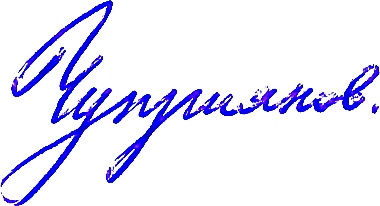 Независимый эксперт                             Советник государственной гражданской службыРоссийской Федерации 2 класса					 		В.Н. Чуприянов